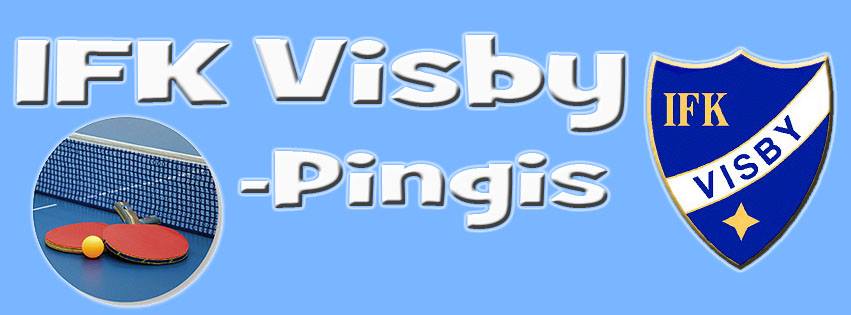 AVGIFTER 2020 IFK VISBY BORDTENNISMedlems årsavgiftEnskild medlem 			300:-Familjemedlemskap			600:-Deltagaravgift/träningsavgift terminsavgiftSenior				300:-Ungdom (född 2002-2007) 			200:-Nybörjare (född 2008 eller senare)		100:-Motionsgrupp				100:-Licensavgift för 1/7-30/6Senior A-licens				650:-Ungdom A-licens (född 2002-2007)		400:-Ungdom A-licens (född 2008 el senare) 	200:-Pensionär A-licens (född 1955 el tidigare)	400:-D-licens (deltagande enbart inom distrikt ochgäller endast ungdomar och pensionärer)	100:-